İstanbul Teknik Üniversitesi Bilişim Enstitüsünün Yönetim Kurulu 325 sıra sayılı toplantısı                         05 Ocak 2016 tarihinde, Bilişim Enstitüsünde gerçekleştirilmiştir. Katılım ve kararlar aşağıda belirtilmiştir.Katılım: Prof. Dr. Ertuğrul KARAÇUHA (Müdür) Doç. Dr. F. Aylin SUNGUR (Müdür Yrd.) Yrd.Doç.Dr. Sebahattin EKER (Müdür Yrd.)               Prof. Dr. Ahmet SİRKECİOĞLU (Üye) Doç. Dr. Lale TÜKENMEZ ERGENE (Üye)  Doç. Dr. Mustafa E. KAMAŞAK (Üye) Gözde YILMAZ  (Enstitü Sekreteri - Raportör) Gündem:1.Gelen Evrak ve Gündem.2.BEYK Karar Tutanaklarının imzalanması.3. Enstitümüz Bilişim Uygulamaları Yüksek Lisans ve Bilgi Güvenliği Mühendisliği ve Kriptografi Yüksek Lisans ve Doktora Programlarının 2015-2016 yılı Bahar yarıyılında alınacak öğrenci kabul komisyonu, sınav tarihi, yeri ve zamanı ile ilgili Program Koordinatörlüğünden alınan yazı. 4. Enstitümüz Hesaplamalı Bilim ve Mühendislik Yüksek Lisans ve Doktora Programlarının 2015-2016 yılı Bahar yarıyılında alınacak öğrenci kabul Komisyonu, sınav tarihi, yeri ve zamanı ile ilgili Program Koordinatörlüğünden alınan yazı. 5. Enstitümüz Coğrafi Bilgi Teknolojileri Yüksek Lisans ve Doktora Programlarının 2015-2016 yılı Bahar yarıyılında alınacak öğrenci kabul komisyonu, sınav tarihi, yeri ve zamanı ile ilgili Program Koordinatörlüğünden alınan yazı. 6. Enstitümüz Uydu Haberleşmesi ve Uzaktan Algılama Yüksek Lisans ve Doktora Programlarının 2015-2016 yılı Bahar yarıyılında alınacak öğrenci kabul komisyonu, sınav tarihi, yeri ve zamanı ile ilgili Program Koordinatörlüğünden alınan yazı. 7. Prof.Dr. Metin DEMİRALP danışmanlığında doktora çalışmasını yürüten Enstitümüz Hesaplamalı Bilim ve Mühendislik Programı 702132004 sıra sayılı doktora öğrencisi Derya BODUR’un, Doktora Tez İzleme Komitesi önerisi ile ilgili Program Koordinatörlüğünden alınan 04.01.2015 tarihli dilekçesi.Tez Konusu:  Ayrışık Konumlu Artan Türevler Açılımı (AKATA)Önerilen Yüksek Lisans Tez İzleme Sınav Jürileri:Anabilim Dalı  içinden1.Prof.Dr. Metin DEMİRALP		(Danışman, İTÜ Bilişim Enstitüsü)2.Yrd.Doç.Dr. Burcu TUNGA		(İTÜ Fen Edebiyat Fakültesi)3.Doç.Dr. Adem TEKİN			(İTÜ Bilişim Enstitüsü)Anabilim Dalı dışından4.Yrd.Doç.Dr. Özlem YILMAZ		(Mimar Sinan Güzel Sanatlar Üniversitesi)	5.Doç.Dr. Faruk UÇAR			(Marmara Üniversitesi)8. Enstitümüz Bilgi Güvenliği Mühendisliği ve Kriptografi Programı 707151018 sıra sayılı yüksek lisans öğrencisi Muhammet Ali YILDIRIM’ın danışmanı olarak Yrd.Doç.Dr. Enver ÖZDEMİR’in atanması ile ilgili 23.12.2015 tarihli dilekçesi.9. Enstitümüz Bilgi Güvenliği Mühendisliği ve Kriptografi Programı 707151025 sıra sayılı yüksek lisans öğrencisi Semanur TÜRKMEN’in danışmanı olarak Yrd.Doç.Dr. Enver ÖZDEMİR’in atanması ile ilgili 23.12.2015 tarihli dilekçesi.10. Enstitümüz Bilgi Güvenliği Mühendisliği ve Kriptografi Programı 707151014 sıra sayılı yüksek lisans öğrencisi Kübra NARİ’nin danışmanı olarak Yrd.Doç.Dr. Enver ÖZDEMİR’in atanması ile ilgili 23.12.2015 tarihli dilekçesi.11. Enstitümüz Bilgi Güvenliği Mühendisliği ve Kriptografi Programı 707151020 sıra sayılı yüksek lisans öğrencisi Nikolay ZHMUROV’un danışmanı olarak Doç.Dr. Berna ÖRS YALÇIN’ın atanması ile ilgili 22.12.2015 tarihli dilekçesi.12. Enstitümüz Uydu Haberleşmesi ve Uzaktan Algılama Programı 705152002 sıra sayılı Doktora öğrencisi Paria Ettehadi OSGOVEİ’nin danışmanı olarak Doç.Dr. Şinasi KAYA’nın atanması ile ilgili 28.12.2015 tarihli dilekçesi.13. Enstitümüz Uydu Haberleşmesi ve Uzaktan Algılama Programı 705152004 sıra sayılı doktora öğrencisi Uğur YILDIRIM’ın danışmanı olarak Prof.Dr. İbrahim AKDUMAN’ın atanması ile ilgili 26.11.2015 tarihli dilekçesi.14. Enstitümüz Uydu Haberleşmesi ve Uzaktan Algılama programı 705121018 sıra sayılı yüksek lisans öğrencisi Hüseyin ÖZKALE’nin kaydının sildirilmesi istemi ile ilgili 30.12.2015 tarihli dilekçesi. 15. Enstitümüz Coğrafi Bilgi Teknolojileri Yüksek Lisans ve Doktora Programının Doktora Yeterlik Komitesi’nden alınan doktora yeterlik sınav sonuç raporu. Yunus Serhat BIÇAKÇI	706142006	(Başarılı)16. Enstitümüz Coğrafi Bilgi Teknolojileri Programı 706121036 sıra sayılı yüksek lisans öğrencisi Mustafa YILDIZ’ın,  yüksek lisans tez çalışması olan ve yürütücülüğünü Prof.Dr. Rahmi Nurhan ÇELİK’in yaptığı “Mekansal Tabanlı Mobil Teknolojilerin Günlük Yaşam Alışkanlıklarına Etkisinin Araştırılması” isimli yüksek lisans tez projesinin proje kapatma kriterlerini (Yüksek Lisans için asgari 1 Uluslararası Bildiri; Doktora için asgari 1 Uluslararası Makale ve 1 Uluslararası Bildiri) taşıması nedeniyle kapatılması ile ilgili alınan dilekçe. 17. Enstitümüz Bilişim Uygulamaları Anabilim Dalına bağlı İnşaat Yönetiminde Bilişim 2. Öğretim Tezsiz Yüksek Lisans Programı 703131012 sıra sayılı öğrencisi Özkan BAĞCIVAN’ın IYB 599E Term Project ders notunun BL yerine sehven BZ olarak girildiği ve gerekli düzeltmenin yapılması ile ilgili Doç.Dr. Esin ERGEN PEHLEVAN’ın 30.12.2015 tarihli dilekçesi.18. Enstitümüz Bilişim Uygulamaları Anabilim Dalı Başkanlığında istihdam edilmek üzere alınacak 2 adet Araştırma Görevlisinin giriş sınav jürileri önerisi ilgili olarak Enstitü Müdürlüğünden alınan yazı.19. Enstitümüz kadrosunda olup, 2547 Sayılı Kanunun 13/b maddesi uyarınca Makina Fakültesi’nde görevli bulunan Öğr.Gör. Dr. Adil YÜCEL’in terfi ve görev süresinin 2547 sayılı Kanun 31. maddesi uyarınca 1 yıl süre ile yeniden uzatılmasının uygun bulunduğu ile ilgili Fakülte Dekanlığı’ndan alınan 23.12.2014 tarih ve 3796 sayılı yazı ve eki olan faaliyet raporu.20. Enstitümüz kadrosunda bulunan aşağıda adı-soyadı ve atama maddesi yazılı olan araştırma görevlilerinin terfi ve görev sürelerinin 2547 Sayılı Kanun uyarınca 1 (bir) yıl süre ile uzatılması için gerekli faaliyet raporu.Adı-Soyadı		Mehmet TUNÇEL	(50/d)		Derya BODUR	(50/d)		Gözde İNİŞ		(50/d)21. Enstitümüz Hesaplamalı Bilim ve Mühendislik Anabilim Dalı Öğretim Üyesi Yrd.Doç.Dr. Enver ÖZDEMİR’in, 06  Ocak 2016 tarihinde TÜBİTAK Kalkınma Bakanlığı işbirliği ile düzenlenecek Araştırma Altyapıları 2016-2017 Çağrıları Bilgi Günü, 07 Ocak 2016 tarihinde TOBB Ekonomi ve Teknoloji Üniversitesi PRACE hakkında bilgi sunmak üzere; 2547 sayılı Kanunun 39. Maddesi uyarınca 06-07 Ocak 2016 tarihleri arasında yolluk, yevmiye ve konaklama bedelinin İTÜ-UHeM tarafından “PRACE 4IP” Proje bütçesinden karşılanarak Ankara’da görevlendirilmesi talebi ile ilgili 04.01.2016 tarihli dilekçesi.22. Enstitümüz Hesaplamalı Bilim ve Mühendislik Anabilim Dalı Araştırma Görevlisi Ahmet Tuncer DURAK’ın 21-22 Ocak 2016 tarihleri arasında Barselona’da düzenlenecek F2F WP7 PRACE 4IP toplantısına katılmak üzere; 2547 sayılı Kanunun 39. Maddesi uyarınca 20-23 Ocak 2016 tarihleri arasında yolluk, yevmiye ve konaklama bedelinin İTÜ-UHeM tarafından “PRACE 4IP” Proje bütçesinden karşılanarak Barselona’da görevlendirilmesi ile ilgili dilekçesi. KARAR:1)Gelen Evrak ve Gündem2) 21.12.2015 günlü 324 sayılı İTÜ Bilişim Enstitüsü Enstitü Yönetim Kurulu Karar Tutanağı Enstitü Yönetim Kurulu Üyeleri tarafından okundu, uygun bulundu ve imzalandı.3) Enstitümüz Bilişim Uygulamaları Yüksek Lisans ve Bilgi Güvenliği Mühendisliği ve Kriptografi Yüksek Lisans ve Doktora Programlarının 2015-2016 yılı Bahar yarıyılında alınacak öğrenci kabul komisyonun aşağıdaki şekilde oluşturulmasının uygun olduğuna karar verildi.Bilişim Uygulamaları  Yüksek Lisans  Komisyon ÜyeleriProf.Dr. Ertuğrul KARAÇUHADoç.Dr. Lütfiye DURAK ATAYrd.Doç.Dr. Sebahattin EKERTarih: 29 Ocak 2016 Cuma günü, saat: 10.30	Yeri: UHeM Bilgi Güvenliği Mühendisliği ve Kriptografi Yüksek Lisans  Komisyon ÜyeleriProf.Dr. Ertuğrul KARAÇUHADoç.Dr. M. Oğuzhan KÜLEKÇİYrd.Doç.Dr. Enver ÖZDEMİRTarih: 28 Ocak 2016 Perşembe günü, saat: 10.30		Yeri: UHeMBilgi Güvenliği Mühendisliği ve Kriptografi  Doktora  Komisyon ÜyeleriProf.Dr. Ertuğrul KARAÇUHADoç.Dr. M. Oğuzhan KÜLEKÇİYrd.Doç.Dr. Enver ÖZDEMİRTarih: 28 Ocak 2016 Perşembe günü, saat: 14.00		Yeri: UHeMYedek ÜyeYrd.Doç.Dr. Behçet Uğur TÖREYİN4) Enstitümüz Hesaplamalı Bilim ve Mühendislik Yüksek Lisans ve Doktora Programlarının 2015-2016 yılı Bahar yarıyılında alınacak öğrenci kabul komisyonun aşağıdaki şekilde oluşturulmasının uygun olduğuna karar verildi.Mülakat Komisyon Üyeleri1.Doç.Dr. Adem TEKİN2.Prof.Dr. Serdar ÇELEBİ3.Yrd.Doç.Dr. Enver ÖZDEMİRYedek Üye:1.Doç.Dr. Ufuk Utku TURUNÇOĞLU Yüksek Lisans:Tarih: 28 Ocak 2016 Saat: 10:00		Yer: Bilişim Enstitüsü 4. Kat 409 nolu derslikDoktora:Tarih: 29 Ocak 2016 Saat: 10:00		Yer: Bilişim Enstitüsü 4.Kat 409 nolu derslik5) Enstitümüz Coğrafi Bilgi Teknolojileri Yüksek Lisans ve Doktora Programlarının 2015-2016 yılı Bahar yarıyılında alınacak öğrenci kabul komisyonunun aşağıdaki şekilde oluşturulmasının uygun olduğuna karar verildi. Mülakat Komisyon Üyeleri1.Prof.Dr. Dursun Zafer ŞEKER2.Prof.Dr. Ayşegül TANIK3.Prof.Dr. Nebiye MUSAOĞLU4. Doç.Dr. Hande DEMİREL5. Yrd.Doç.Dr. Ahmet Özgür DOĞRUYedek Üye:1.Doç.Dr. Elif DERTEL2.Doç.Dr. Çiğdem GÖKSEL Yükseklisans:Tarih: 29 Ocak 2016 Saat: 10:00		Yer: Bilişim Enstitüsü 4.Kat 406 nolu derslikDoktora:Tarih: 29 Ocak 2016 Saat: 15:00		Yer: Bilişim Enstitüsü 4.Kat 406 nolu derslik6) Enstitümüz Uydu Haberleşmesi ve Uzaktan Algılama Yüksek Lisans ve Doktora Programlarının 2015-2016 yılı Bahar yarıyılında alınacak öğrenci kabul komisyonunun aşağıdaki şekilde oluşturulmasının uygun olduğuna karar verildi.Mülakat Komisyon Üyeleri1.Prof.Dr. İbrahim AKDUMAN2.Doç.Dr. Elif SERTEL3.Doç.Dr. Şinasi KAYA4. Yrd.Doç.Dr. Sebahattin EKERYükseklisans:Tarih: 29 Ocak 2016 Saat: 10:00	Yer: Elektrik Elektronik Fakültesi Elektromanyetik ve Mikrodalga ABD Seminer Odası Kat:4 Doktora:Tarih: 29 Ocak 2016 Saat:14:00	Yer: Elektrik Elektronik Fakültesi Elektromanyetik ve Mikrodalga ABD Seminer Odası Kat:47) Prof.Dr. Metin DEMİRALP danışmanlığında doktora çalışmasını yürüten Enstitümüz Hesaplamalı Bilim ve Mühendislik Programı 702132004 sıra sayılı doktora öğrencisi Derya BODUR’un, Doktora Tez İzleme Komitesinin aşağıdaki şekilde oluşturulmasının uygun olduğuna karar verildiTez Konusu:  Ayrışık Konumlu Artan Türevler Açılımı (AKATA)Yüksek Lisans Tez İzleme Sınav Jürileri:1.Prof.Dr. Metin DEMİRALP		(Danışman, İTÜ Bilişim Enstitüsü)2.Yrd.Doç.Dr. Burcu TUNGA		(İTÜ Fen Edebiyat Fakültesi)3.Yrd.Doç.Dr. Özlem YILMAZ		(Mimar Sinan Güzel Sanatlar Üniversitesi)8)  Enstitümüz Bilgi Güvenliği Mühendisliği ve Kriptografi Programı 707151018 sıra sayılı yüksek lisans öğrencisi Muhammet Ali YILDIRIM’ın danışmanı olarak Yrd.Doç.Dr. Enver ÖZDEMİR’in atanmasının uygun olduğuna karar verildi.9) Enstitümüz Bilgi Güvenliği Mühendisliği ve Kriptografi Programı 707151025 sıra sayılı yüksek lisans öğrencisi Semanur TÜRKMEN’in danışmanı olarak Yrd.Doç.Dr. Enver ÖZDEMİR’in atanmasının uygun olduğuna karar verildi.10) Enstitümüz Bilgi Güvenliği Mühendisliği ve Kriptografi Programı 707151014 sıra sayılı yüksek lisans öğrencisi Kübra NARİ’nin danışmanı olarak Yrd.Doç.Dr. Enver ÖZDEMİR’in atanmasının uygun olduğuna karar verildi.11) Enstitümüz Bilgi Güvenliği Mühendisliği ve Kriptografi Programı 707151020 sıra sayılı yüksek lisans öğrencisi Nikolay ZHMUROV’un danışmanı olarak Doç.Dr. Berna ÖRS YALÇIN’ın atanmasının uygun olduğuna karar verildi.12) Enstitümüz Uydu Haberleşmesi ve Uzaktan Algılama Programı 705152002 sıra sayılı Doktora öğrencisi Paria Ettehadi OSGOVEİ’nin danışmanı olarak Doç.Dr. Şinasi KAYA’nın atanmasının uygun olduğuna karar verildi.13) Enstitümüz Uydu Haberleşmesi ve Uzaktan Algılama Programı 705141019 sıra sayılı yüksek lisans öğrencisi Eyüp KAYA’nın danışmanı olarak Doç.Dr. Şinasi KAYA atanmasının uygun olduğuna karar verildi.14) Enstitümüz Uydu Haberleşmesi ve Uzaktan Algılama programı 705121018 sıra sayılı yüksek lisans öğrencisi Hüseyin ÖZKALE’nin kaydının sildirilmesi isteminin uygun olduğuna karar verildi.15) Aşağıda adı-soyadı ve öğrenci numarası yazılı Enstitümüz Coğrafi Bilgi Teknolojileri Doktora Programının öğrencisi 2015-2016 Akademik yılı Güz Yarıyılında girdiği Doktora Yeterlik Sınavında oybirliği ile BAŞARILI bulunduklarının uygun olduğuna karar verildi.Yunus Serhat BIÇAKÇI	706142006	(BAŞARILI)16) Enstitümüz Coğrafi Bilgi Teknolojileri Programı 706121036 sıra sayılı yüksek lisans öğrencisi Mustafa YILDIZ’ın,  yüksek lisans tez çalışması olan ve yürütücülüğünü Prof.Dr. Rahmi Nurhan ÇELİK’in yaptığı “Mekansal Tabanlı Mobil Teknolojilerin Günlük Yaşam Alışkanlıklarına Etkisinin Araştırılması” isimli yüksek lisans tez projesinin proje kapatma kriterlerini (Yüksek Lisans için asgari 1 Uluslararası Bildiri; Doktora için asgari 1 Uluslararası Makale ve 1 Uluslararası Bildiri) taşıması nedeniyle kapatılması uygun bulundu ve gereği için Rektörlüğe arzına karar verildi. 17) Enstitümüz Bilişim Uygulamaları Anabilim Dalına bağlı İnşaat Yönetiminde Bilişim 2. Öğretim Tezsiz Yüksek Lisans Programı 703131012 sıra sayılı öğrencisi Özkan BAĞCIVAN’ın IYB 599E Term Project ders notunun Doç.Dr. Esin ERGEN PEHLEVAN tarafından BL yerine sehven BZ olarak girildiği için gerekli düzeltmenin yapılmasının uygun olduğuna ve gereği için Öğrenci İşleri Daire Başkanlığına gönderilmesine karar verildi. 18) Enstitümüz Bilişim Uygulamaları Anabilim Dalı Başkanlığında istihdam edilmek üzere alınacak 2 adet Araştırma Görevlisinin giriş sınav jürilerinin aşağıdaki şekilde oluşturulmasının uygun olduğuna karar verildi.Giriş Sınav Jüri Üyeleri:Prof.Dr. Ertuğrul KARAÇUHAYrd.Doç.Dr. Enver ÖZDEMİRYrd.Doç.Dr. Sebahattin EKER ( Raportör)19) Aşağıda adı-soyadı, atama tarihi, sicil numarası ve 2547 Sayılı Kanunun atama, maddesi yazılı Enstitümüz kadrosunda olup, 2547 Sayılı Kanunun 13/b maddesi uyarınca, Makina Fakültesinde görevli bulunan öğretim görevlisinin görev süresinin ismi hizasında belirtilen tarihten itibaren 1 (bir) yıl süre ile uzatılması talebi ile ilgili Fakülte Dekanlığından alınan 23.12.2015 tarih ve 3796 sayılı yazı ve eki olan faaliyet raporu görüşüldü. Yapılan görüşmeler sonunda, adı geçen öğretim görevlisinin görev süresinin ismi hizasında belirtilen tarihten itibaren 1 (bir) yıl süre ile yeniden uzatılmasına ve gereği için Rektörlüğe arzına karar verildi. 20) Aşağıda adı-soyadı, unvanı, atama tarihi, sicil numarası ve 2547 Sayılı Kanunun atama maddesi yazılı Enstitümüz araştırma görevlilerinin terfi ve görev sürelerinin ismi hizalarında belirtilen tarihten itibaren 1 (bir) yıl süre ile uzatılması için gerekli olan faaliyet raporu görüşüldü. Yapılan görüşmeler sonunda, adı geçen araştırma görevlilerinin terfi ve görev sürelerinin ismi hizasında belirtilen tarihten itibaren 1 (bir) yıl daha uzatılmasına ve gereği için Rektörlüğe arzına karar verildi.21) Enstitümüz Hesaplamalı Bilim ve Mühendislik Anabilim Dalı Öğretim Üyesi Yrd.Doç.Dr. Enver ÖZDEMİR’in, 06  Ocak 2016 tarihinde TÜBİTAK Kalkınma Bakanlığı işbirliği ile düzenlenecek Araştırma Altyapıları 2016-2017 Çağrıları Bilgi Günü, 07 Ocak 2016 tarihinde TOBB Ekonomi ve Teknoloji Üniversitesi PRACE hakkında bilgi sunmak üzere; 2547 sayılı Kanunun 39. Maddesi uyarınca 06-07 Ocak 2016 tarihleri arasında yolluk, yevmiye ve konaklama bedelinin İTÜ-UHeM tarafından “PRACE 4IP” Proje bütçesinden karşılanarak Ankara’da görevlendirilmesinin uygun olduğuna karar verildi.22) Enstitümüz Hesaplamalı Bilim ve Mühendislik Anabilim Dalı Araştırma Görevlisi Ahmet Tuncer DURAK’ın 21-22 Ocak 2016 tarihleri arasında Barselona’da düzenlenecek F2F WP7 PRACE 4IP toplantısına katılmak üzere; 2547 sayılı Kanunun 39. Maddesi uyarınca 20-23 Ocak 2016 tarihleri arasında yolluk, yevmiye ve konaklama bedelinin İTÜ-UHeM tarafından “PRACE 4IP” Proje bütçesinden karşılanarak Barselona’da görevlendirilmesinin uygun olduğuna karar verildi.İTÜ Bilişim Enstitüsü 05 Ocak 2016 günlü, 325 sayılı Enstitü Yönetim Kurulu ToplantısıProf. Dr. Ertuğrul KARAÇUHAMüdür Doç. Dr. Fethiye Aylin SUNGUR				Yrd.Doç.Dr. Sebahattin EKER                             (Müdür Yardımcısı) 						(Müdür Yardımcısı)Prof. Dr. Ahmet SİRKECİOĞLU			      Doç. Dr. Lale TÜKENMEZ ERGENE                   (Üye)							         (Üye)	Doç. Dr. Mustafa Ersel KAMAŞAK                       (Üye)                                                                      Aslı gibidir.Gözde YILMAZEnstitü Sekreteri (Raportör)İTÜ Bilişim Enstitüsü05 Ocak 2016 günlü, 325 sayılıEnstitü Yönetim Kurulu Toplantı TutanağıADI-SOYADIUNVANIGörev Süresi Uzatma TarihiSİCİL NOATAMA MADDESİAdil YÜCELÖğr. Gör. Dr.15.02.20167005163362547 S.K./31.mad.ADI-SOYADIUNVANITerfi ve Görev Süresi Uzatma TarihiSİCİL NOATAMA MADDESİDerya BODURAraş. Gör.15.02.20167005166992547 S.K. –  50/dMad.Gözde İNİŞAraş.Gör12.02.20167005172872547 S.K. –  50/dMadMehmet TUNÇELAraş.Gör.15.02.20167005166982547 S.K.-    50/dMad.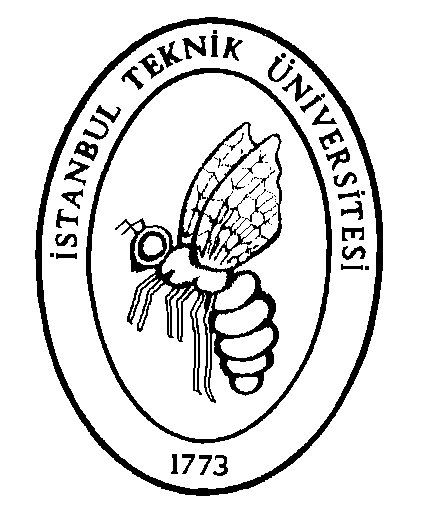 